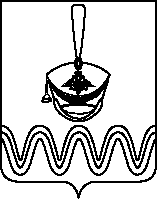 Р А С П О Р Я Ж Е Н И ЕАДМИНИСТРАЦИИ БОРОДИНСКОГО СЕЛЬСКОГО ПОСЕЛЕНИЯПРИМОРСКО-АХТАРСКОГО РАЙОНАот 14.04.2022                                                                                                                         №  37-рстаница БородинскаяО создании комиссии по проведению открытого аукциона на право заключения договора купли-продажи недвижимого имущества, находящегося в муниципальной собственности Бородинского сельского поселения Приморско-Ахтарского района      В соответствии с решением Совета Бородинского сельского поселения Приморско-Ахтарского района от 26 ноября 2014 года № 23 «Об утверждении Положения о порядке управления и распоряжения  имуществом, находящимся в муниципальной собственности Бородинского сельского поселения Приморско-Ахтарского района», Федеральным законом от 21 декабря 2001 года № 178-ФЗ «О приватизации государственного и муниципального имущества»,  постановлением Правительства Российской Федерации от 27 августа 2012 г. № 860 «Об организации и проведении продажи государственного или муниципального имущества в электронной форме», постановлением администрации Бородинского сельского поселения Приморско-Ахтарского района  от  11 апреля 2022 года № 83 «Об утверждении Прогнозного плана (программы) приватизации муниципального имущества Бородинского сельского поселения Приморско-Ахтарского района на 2022 год», с решением Совета Бородинского сельского поселения Приморско-Ахтарского района от 03 апреля 2017 года № 163 «Об утверждении Порядка распоряжения земельными участками на территории Бородинского сельского поселения Приморско-Ахтарского района», с постановлением администрации Бородинского сельского поселения Приморско-Ахтарского района от 11 апреля 2022 года № 82 «О подготовке, организации и проведении открытого аукциона на право заключения договора купли-продажи земельных участков, находящихся в муниципальной собственности Бородинского сельского поселения Приморско-Ахтарского района», постановлением администрации Бородинского сельского поселения Приморско-Ахтарского района от 11 апреля 2022 года № 84 «О проведении аукциона с открытой формой подачи предложений о цене имущества, проводимый в электронной форме по продаже в собственность недвижимого имущества, находящегося в муниципальной собственности Бородинского сельского поселения Приморско-Ахтарского района», Устава Бородинского сельского поселения Приморско-Ахтарского района:	      1. Создать комиссию на проведение открытого аукциона на право заключения договора купли-продажи недвижимого имущества, находящегося в муниципальной собственности Бородинского сельского поселения Приморско-Ахтарского района, и утвердить ее состав, согласно приложению № 1, к настоящему распоряжению.        2. Контроль за выполнением настоящего распоряжения оставляю за собой.      3. Распоряжение вступает в силу со дня его подписания.Исполняющий обязанности главыБородинского сельского поселенияПриморско-Ахтарского района                                          А.П.Филина                                                                        ПРИЛОЖЕНИЕ № 1                                                                                                            УТВЕРЖДЕН                                                       распоряжением администрации                                                                    Бородинского сельского   поселения                                                                                                                                                    Приморско-Ахтарского района                                                                 от 14.04.2022г. № 37-р 	СОСТАВКомиссии по проведению открытого аукциона на право заключения договора купли-продажи недвижимого имущества, находящегося в муниципальной собственности Бородинского сельского поселения Приморско-Ахтарского районаАнастас                                            Олеся Геннадьевна             -              глава Бородинского сельского	 поселения Приморско-Ахтарского	 района, председатель комиссииСущанская Александра                  -  ведущий специалист БородинскогоВитальевна	  сельского поселения Приморско-	  Ахтарского района, заместитель	председателя комиссии	Филина	                -         ведущий специалист Анжелика Петровна	  Бородинского сельского поселения	  Приморско-Ахтарского района,	  секретарь комиссии	Члены комиссии:ГончарьОльга Николаевна             -              руководитель МУ «ЦБ Бородинского                                                              сельского поселения»Кукоба Николай                -              ведущий специалист Бородинского Николаевич                                       сельского поселения                     	Приморско-Ахтарского района  Исполняющий обязанности главыБородинского сельского поселенияПриморско-Ахтарского района                                               А.П.Филина